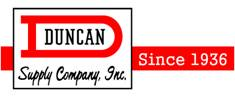 SYLLABUS & COURSE GUIDE FOR:HVAC L1 FHeating, Ventilating, and Air ConditioningBLOOMINGTON 1204 N Loesch Rd., Bloomington, IN 47404 Ph: (812) 333-8331 Fax: (812) 331-1655CHAMPAIGN 44 East Logan Street, Champaign, IL 61820 Ph: (217) 352-7888 Fax: (217) 352-7893ELKHART 1705 W. Franklin Street, Elkhart, IN 46516 Ph: (574) 294-7164 Fax: (574) 389-0901FORT WAYNE 6821 Metro Park Drive, Fort Wayne, IN 46818 Ph: (260) 497-8680 Fax: (260) 497-8690KOKOMO 1100 S Ohio Street, Kokomo, IN 46902 Ph: (765) 452-5628 Fax: (765) 452-5636LAFAYETTE 510 Morland Drive, Lafayette, IN 46905 Ph: (765) 446-0105 Fax: (765) 446-0129MUNCIE 601 East 15thStreet, Muncie, IN 47302 Ph: (765) 288-7526 Fax: (317) 288-7893PLAINFIELD 2191 Airwest Blvd, Plainfield, IN 46168 Ph: (317) 268-3268 Fax: (317) 837-5032TERRE HAUTE 1000 E. Ohio Street, Terre Haute, IN 47808 Ph: (812) 478-2818 Fax: (317) 478-2318COURSE TITLE: Heating, Ventilating, and Air ConditioningCOURSE ID: HVAC L1 – F18PREREQUISITES: NoneLOCATION: Fort Wayne, IndianaDISCIPLINE: HVACR StudiesCONTACT HOURS: 1.5 Lecture/ 1.5 LabEFFECTIVE DATE: 6/28/2018COURSE DESCRIPTION: Studies the basic principles of heating, ventilating, and air conditioning systems. Includes trade mathematics, basic electricity, soldering, brazing, basic copper, plastic, and carbon steel practices. Covers introduction to the HVAC trade, heating, air conditioning, and air distribution systems.EXPECTATIONS AND OBJECTIVES: The student is expected to use and develop the following knowledge, skills, and practices:Perform procedures in a safe and professional manner.Dress in attire appropriate for an HVAC professional including work boots.Demonstrate conduct and practices desired by HVAC contractors and customers.Describe the basic principles of heating, ventilating, and air conditioning systems.Learn the important mathematical principles important the HVAC industry.Explain electrical theory, identify electrical measurement instruments, various controls, and electrical symbols.Define and properly use terminology of the HVAC fieldExplain the combustion process, various types of furnaces, components, and sequence of operation of heating equipment.Identify and explain the operation of safety devices used on HVAC equipment.Demonstrate proper use of tools, test instruments, and equipment used in the HVAC field.Explain the basic sequence and operation of low voltage thermostat and control circuits.Describe fuel characteristics and safe work practices.Identify and describe basic refrigeration components and operation.Explain basic thermodynamic principles.Identify various types of piping systems used in the HVACR & P industry.Solder and braze copper pipe.Prepare, study, and pass the Universal EPA 608 Certification. (The short study guide should be read MANY times)INSTRUCTORCharles R Vogwill, chuckvogwill@duncansupply.comEDUCATION ADMINISTRATORCharles R Vogwill, chuckvogwill@duncansupply.comDuncan Supply6821 Metro Park DriveFort Wayne, Indiana 46818-9393Office (260)497-8680 ext. 1707Cell (260)341-8873REQUIRED TEXTSHeating, Ventilating, and Air Conditioning Level One 4th Edition         ISBN 978-0-13-340253-7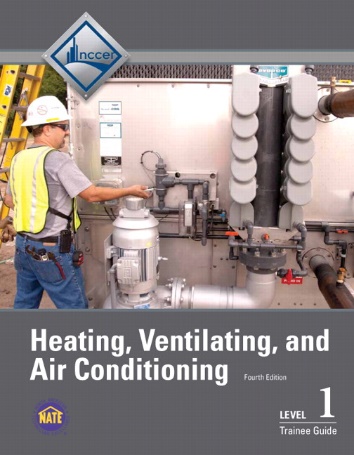 REQUIRED CLASSROOM SUPPLIESBound notebook for taking notes, TI-30 Calculator, straightedge, pencils, pens erasers, red and blue colored pencils.RECOMMENDED MATERIALSGraph paper, architect’s scale ruler, organizer folders, thumb drives.INSTRUCTION FORMATLecture, Whiteboard, PowerPoints, Videos, Demonstrations and Industry Resources.GRADING SCALEA= 90% TO 100%, B= 80 TO 89.99 %, C= 70 TO 79.9%, D= 60 TO 69.9% F= 59.9 or less.FINAL GRADE WEIGHTING20% - Participation/ Attendance20% - Homework/ Note Taking20% - Test/ Quizzes20% - Lab Competency Sheets/ Tasks20% - EPA 608 Exam ScoreMAKE-UP POLICYQuizzes, tests, homework and lab tasks must be performed during the specified time for credit. Decisions to accept or not accept make up work is at the discretion of the instructor. Prior notification of absence is recommended.GENERAL POLICIES AND GUIDELINESHVAC field professional attire (work clothes) & boots are required.Note taking is required. (counts towards homework & participation points)Asking questions during open discussion is required. (counts towards participation points)Attendance is a gradable item.Reading the text book is required. (Quizzes, tests and chapter note taking based on the textbook)Students are not permitted to work on live electrical circuits, pressurized systems or any mechanical equipment without instructor presence and approval.Do not stop any rotating equipment with your hands.Do not attempt to stop any falling objects. Get out of the way.Watches, rings, necklaces, and jewelry and loose-fitting clothing are not permitted in the lab.Inappropriate conduct and gestures will not be tolerated.Recording devices are not permitted in the classroom or lab.Electronic devices may not be used in class unless used for note taking or to contribute to class discussions. (Any devise usage is subject to approval of the instructor)Course ScheduleWeek OneDay One – Introduction to HVAC M1 (03101-13) - Read M2 (03102-13) Pages 1-15Day Two – Trade Mathematics M2 (03102-13) Read M2 Pages 15-40Week TwoDay One – Trade Mathematics M2 (03102-13) – Read M3 (03106-13) Pages 1-21Day Two – Basic Electricity M3 (03106-13) Read M3 Pages 21-40Week ThreeDay One – Basic Electricity M3 (03106-13) Study M3 Pages 46 & 47 Terms & Schematic SymbolsDay Two – Basic Electricity M3 (03106-13) – Read M4 (03108-13) Pages 1-15Week FourDay One – Introduction to Heating M4 (03108-13) M4 Read Pages 15-26Day Two – Introduction to Heating M4 (03108-13) Read M4 Pages 26-38Week FiveDay One – Introduction to Heating M4 (03108-13) – Read M5 (03107-13) Pages 1-29Day Two – Introduction to Cooling M5 (03107-13) Read M5 Pages 30-53Week sixDay One – Introduction to Cooling M5 (03107-13) Read M5 Pages 54-69Day Two – Introduction to Cooling M5 (03107-13) Read M6 (03109-13) Pages 1 - 46Week SevenDay One – Intro to Air Distribution systems M6 (03109-13) – Read M7 (03103-13) Pages 1-37Day Two – Basic Copper and Plastic Piping M7 (03103-13) – Read M8 (03104-13) Pages 1-7Week EightDay One - Soldering and Brazing M8 (03104-13) – Read M8 Pages 8-34Day Two – Soldering & Brazing M8 (03104-13) – Read M9 (03105-13) Pages 1-27Week NineDay One – Basic Carbon Steel Piping Practices M9 (03105-13) Study for the EPA 608Day Two – EPA 608 Exam Prep – Study for the EPA 608Week 10Day One – EPA 608 Exam Prep – Study for the EPA 608Day Two – EPA 608 Exam (Proctored Exam)